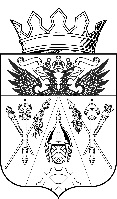 СОБРАНИЕ ДЕПУТАТОВ ЩЕПКИНСКОГО СЕЛЬСКОГО ПОСЕЛЕНИЯРЕШЕНИЕ«Об утверждении Прогнозного плана приватизации муниципального имущества Щепкинского сельского поселения на 2017 год»Принято                                                 «06» декабря 2016 г.Собранием депутатовВ соответствии с Федеральным законом от 21 декабря 2001 года №178-ФЗ «О приватизации государственного и муниципального имущества», Федеральным законом от 06.10.2003 №131- ФЗ "Об общих принципах организации местного самоуправления в Российской Федерации", и Уставом Щепкинского сельского поселения,-Собрание депутатов Щепкинского сельского поселения РЕШИЛО:1.  Утвердить Прогнозный план приватизации муниципального имущества     Щепкинского сельского поселения на 2017 год согласно приложению.2.  Настоящее Решение вступает в силу со дня его официального опубликования.3. Опубликовать Решение в информационном бюллетене «Аксайские ведомости». 4. Контроль за выполнением настоящего решения возложить на председателя постоянной комиссии по экономической политике, бюджету, финансам, налогам, муниципальной собственности Хараян Н.Н.Председатель Собрания депутатов - глава Щепкинского сельского поселения                                Ю.И. Черноусов  «06» декабря 2016  года №26                                           Приложение                                                        к решению Собрания депутатов                                                              Щепкинского сельского поселения                                                                         «Об         утверждении Прогнозногоплана  муниципального имущества                                                               Щепкинского сельского поселения                                                       от «06»декабря 2016                      № 26Прогнозный план приватизации муниципального имущества Щепкинского сельского поселения на 2017 год.      Основной задачей приватизации муниципального имущества Щепкинского сельского поселения является повышение эффективности управления муниципальной собственностью и пополнение бюджета сельского поселения.      Планируемые поступления в бюджет Щепкинского сельского поселения от приватизации муниципального имущества предполагается обеспечить за счет продажи с аукционных торгов следующих объектов муниципального имущества:1.Сооружение (сети электроснабжения), расположенное по адресу: Ростовская область, Аксайский район, п.Верхнетемерниций, пер.Андромеды, протяженностью 1179 м;2.Сооружение (сети электроснабжения), расположенное по адресу: Ростовская область, Аксайский район, п.Верхнетемерниций, б-р Межзвездный, протяженностью 568 м;3.Сооружение (сети электроснабжения), расположенное по адресу: Ростовская область, Аксайский район, п.Верхнетемерниций, ул. Невесомости, протяженностью 337 м;4.Сооружение (сети электроснабжения), расположенное по адресу: Ростовская область, Аксайский район, п.Верхнетемерниций, ул.Лапласа, протяженностью 357 м;5.Сооружение (сети электроснабжения), расположенное по адресу: Ростовская область, Аксайский район, п.Верхнетемерниций, ул. Кюри, протяженностью 280 м;6.Сооружение (сети электроснабжения), расположенное по адресу: Ростовская область, Аксайский район, п.Верхнетемерниций, б-р Млечного пути, протяженностью 697 м;7.Сооружение (сети электроснабжения), расположенное по адресу: Ростовская область, Аксайский район, п.Верхнетемерниций, ул. Обсерваторная, протяженностью 1207 м;8.Сооружение (сети электроснабжения), расположенное по адресу: Ростовская область, Аксайский район, п.Верхнетемерниций, пер.Созвездия, протяженностью 639 м;9.Сооружение (сети электроснабжения), расположенное по адресу: Ростовская область, Аксайский район, п.Верхнетемерниций, ул. Кеплера, протяженностью 1251 м;10.Сооружение (сети электроснабжения), расположенное по адресу: Ростовская область, Аксайский район, п.Верхнетемерниций, пер. Зенитный, протяженностью 140 м;11.Сооружение (сети электроснабжения), расположенное по адресу: Ростовская область, Аксайский район, п.Верхнетемерниций, ул. Бесселя, протяженностью 732 м;12.Сооружение (сети электроснабжения), расположенное по адресу: Ростовская область, Аксайский район, п.Верхнетемерниций, ул.Экваторная, протяженностью 175 м;13.Сооружение (сети электроснабжения), расположенное по адресу: Ростовская область, Аксайский район, п.Верхнетемерниций, пер. Лазерный, протяженностью 66 м;14.Сооружение (сети электроснабжения), расположенное по адресу: Ростовская область, Аксайский район, п.Верхнетемерниций, ул. Ориона, протяженностью 740 м;15.Сооружение (сети электроснабжения), расположенное по адресу: Ростовская область, Аксайский район, п.Верхнетемерниций, ул. Коперника, протяженностью 926 м;16. Электролиния ВЛ-10 Квт, ВЛ-0,4 Квт, расположенная по адресу: Ростовская область, Аксайский район, п. Возрожденный, протяженностью 4100 м.    